 	Erstattung von Barauslagen 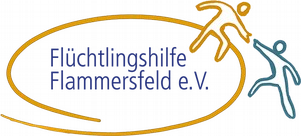 Datum der Einreichung: Von:                                                           Anschrift: wurden              € vorgelegt für den u.a. VerwendungszweckDer Betrag ist auf folgendes Konto zu erstatten:Bank:                                                                        Kontoinhaber, falls abweichend:IBAN:                                                             BIC(opt.):     Einzelaufstellung von Aufwendungen (Sammelabrechnung) *) *Hinweis: Die verausgabten Mittel sind durch Originalbelege nachzuweisen. Bestätigung der sachlichen Richtigkeit (Unterschrift Einreicher) Datum, Unterschrift ................................................................... Geprüft +Anweisung an den Kassierer (Ort, Datum, Unterschrift Vorstand) .......................................................... Summe 